Publicado en Madrid el 15/03/2023 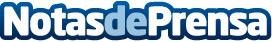 TUI y Yucatán, unidas para promocionar el destinoEntre las acciones de la campaña para incentivar la demanda destaca un concurso de ventas dirigido a los agentes de viajes Datos de contacto:María Sierra91 75 82 828Nota de prensa publicada en: https://www.notasdeprensa.es/tui-y-yucatan-unidas-para-promocionar-el_1 Categorias: Nacional Viaje Madrid Turismo http://www.notasdeprensa.es